D/Dª  Con DNI  DECLARA que:No estando matriculado/a y/o admitido/a en un programa de doctorado de la Universidad de Granada, se encuentra en disposición para poder solicitar admisión y matricularse en un programa de doctorado de la Universidad de Granada para el curso 2021/2022, y por tanto,  SE COMPROMETE a:- Iniciar el proceso de admisión y matrícula en la Fase Extraordinaria prevista por la Escuela Internacional de Posgrado de la Universidad de Granada para el curso 2021/2022, en el caso de resultar adjudicatario/a de una de las plazas previstas en la presente convocatoria.          Ena de  2021  COMPROMISO ADMISIÓN Y MATRICULA PROGRAMA DOCTORADO FASE EXTRAORDINARIA CONVOCATORIA CONTRATOS PREDOCTORALES UGR-CIEMAT PROYECTO IFMIF-DONES  Firma del solicitante:Información básica sobre protección de sus datos personales aportadosInformación básica sobre protección de sus datos personales aportadosInformación básica sobre protección de sus datos personales aportadosResponsable:UNIVERSIDAD DE GRANADAUNIVERSIDAD DE GRANADALegitimación:La Universidad de Granada está legitimada para el tratamiento de sus datos,  siendo de aplicación la base jurídica prevista en el art. 6.1  del  Reglamento General de Protección de Datos que corresponda en función de la finalidad pretendida con su solicitud.La Universidad de Granada está legitimada para el tratamiento de sus datos,  siendo de aplicación la base jurídica prevista en el art. 6.1  del  Reglamento General de Protección de Datos que corresponda en función de la finalidad pretendida con su solicitud.Finalidad:Gestionar su solicitud.Gestionar su solicitud.Destinatarios:No se prevén comunicaciones de datos, salvo que sea necesario para gestionar su solicitud.No se prevén comunicaciones de datos, salvo que sea necesario para gestionar su solicitud.Derechos:Tiene derecho a solicitar el acceso, oposición, rectificación, supresión o limitación del tratamiento de sus datos, tal y como se explica en la información adicional.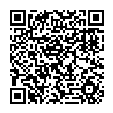 Información adicional:Puede consultar la información adicional y detallada sobre protección de datos, en función del tipo de tratamiento, en la UGR en el siguiente enlace:https://secretariageneral.ugr.es/pages/proteccion_datos/clausulas-informativas-sobre-proteccion-de-datos  